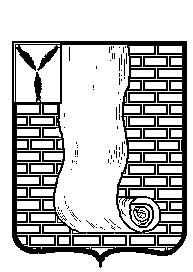 АДМИНИСТРАЦИЯКРАСНОАРМЕЙСКОГО МУНИЦИПАЛЬНОГО РАЙОНАСАРАТОВСКОЙ ОБЛАСТИРАСПОРЯЖЕНИЕ                                                             г. КрасноармейскВ соответствии со статьей 11 Федерального закона от 28.12.2009г № 381-ФЗ «Об основах государственного регулирования торговой деятельности в Российской Федерации»,  постановлением Правительства Саратовской области от 01.06.2010 г. № 195-П «Об утверждении Положения об организации ярмарок и продажи товаров на территории Саратовской области», распоряжения Правительства Российской Федерации  от 30. 01.2021г № 208,  Уставом Красноармейского муниципального района, в целях обеспечения продовольственной безопасности, стимулировании предпринимательской активности  и самозанятости граждан, расширения возможностей сбыта продукции:1.Организовать работу ярмарки на территории муниципального образования город Красноармейск, по адресу: г.Красноармейск, площадь Победы.2.Определить ответственными координаторами  организации работы ярмаркиуправление сельского хозяйства и финансового управления администрации Красноармейского муниципального района. 3.Ответственным координаторам:-обеспечить участие предприятий пищевой и перерабатывающей промышленности,   крестьянских фермерских хозяйств, граждан ведущим личные подсобные хозяйства, занимающихся садоводством и огородничеством;           - организовать мониторинг  цен на сельскохозяйственную  продукцию, ее  ассортимент и объем;           -обеспечить широкое информирование населения района  и хозяйствующих субъектов о возможностях для розничного сбыта товаров;              - не допускать ограничение по ассортименту реализуемых товаров;4.Утвердить план мероприятий по организации  ярмарки и продажи товаров на ней согласно приложению.             5. Рекомендовать:  -  ОМВД России  по Красноармейскому   району оказать содействие  в обеспечении общественного порядка в месте проведения ярмарки.- ОГУ «Красноармейской районной станции по борьбе с болезнями животных» обеспечить  контроль за качеством и безопасностью сельскохозяйственной продукции, реализуемой на ярмарках.           -организации, осуществляющей услуги по санитарной очистке территории МО город Красноармейск организовать уборку территории ярмарки в процессе работы ярмарки и   после его окончания;6. МУП  «Редакция газеты «Новая жизнь»  опубликовать настоящее распоряжение и регулярно информировать  население о проводимых ярмарках.7. Организационно-контрольному отделу разместить настоящее распоряжение на официальном сайте администрации Красноармейского муниципального района в информационно-телекоммуникационной сети «Интернет».         8. Признать утратившим силу распоряжение администрации Красноармейского муниципального района от 25.04.2013 № 244 «Об  организации   и   проведении ярмарок на территории Красноармейского муниципального района». 9. Контроль  за исполнением настоящего распоряжения возложить на первого заместителя главы администрации Красноармейского муниципального района  Наумову Е.В. Приложение к распоряжению                                                                                          администрации района                                                                   от15.04.2021г. № 373-р         П Л А Н мероприятий по организации ярмарок и продажи товаров на них    1. Определить специализацию ярмарки как  универсальную, на которой  осуществляется реализация широкого ассортимента товаров разных  товарных групп: сельскохозяйственной, плодоовощной продукции, продовольственных  и непродовольственных товаров.      2. Определить режим и период  работы универсальной   ярмарки: два раза  в месяц в субботние дни   (за исключением мая, июня, июля, августа) по адресу: г. Красноармейск, площадь «Победы», с 08.00 до 14.00          3. Проинформировать население  о месте проведения ярмарок и о режиме их работы.           4.Обеспечить широкое информирование  хозяйствующих субъектов о новых возможностях розничного сбыта товаров через средства массовой информации .         5. Предъявлять доступные требования к внешнему виду ярмарок и торговых мест на них, допускать использование стандартных сборно-разборных палаток, лотков, столов, автотранспортных средств, а также мобильных торговых объектов. Обязанность по оборудованию торговых мест возлагается на продавца.        65. Обеспечить предоставление мест участникам ярмарки на безвозмездной основе.         7.Торговые места   распределяются между участниками на основании заявок и в соответствии со схемой размещения, согласно приложению №2.        8.Санитарную уборку торгового места производится участниками ярмарок  самостоятельно по окончании торгового процесса.         9. Реализация продукции на ярмарках осуществляются по доступным ценам, ниже рыночных.                                                              от     №От15 апреля 2021г.№    373-р   От15 апреля 2021г.№    373-р   Об  организации   и проведении ярмарки на территории муниципального образованиягород Красноармейск   Глава Красноармейского    муниципального района                                                                А.И. Зотов                                                     